Приложение 1Инструкция по регистрации на портале https://rng.riep.ru/На главной странице «Авторизации в системе РНЖ» для входа в систему необходимо ввести адрес электронной почты (e-mail) и пароль пользователя.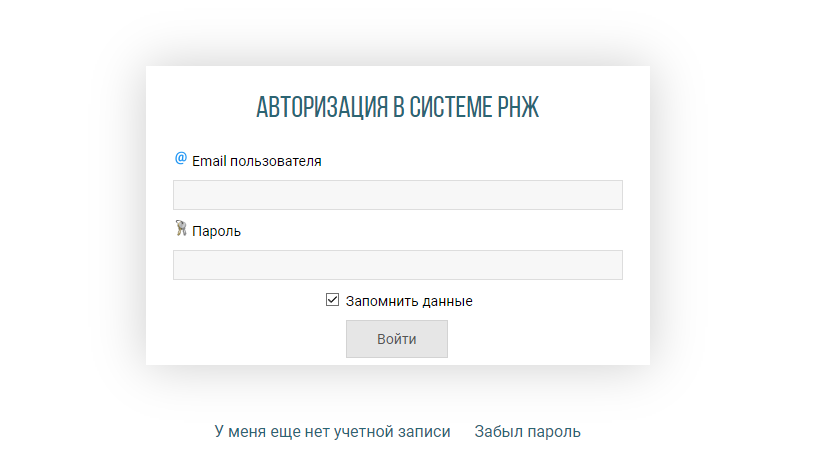 Рисунок 1 – Авторизация в публичной частиПри отсутствии у пользователя учетной записи необходимо зарегистрироваться в ней, выбрав поле «У меня еще нет учетной записи». Интерфейс страницы регистрации нового пользователя представлен на рисунке 2. 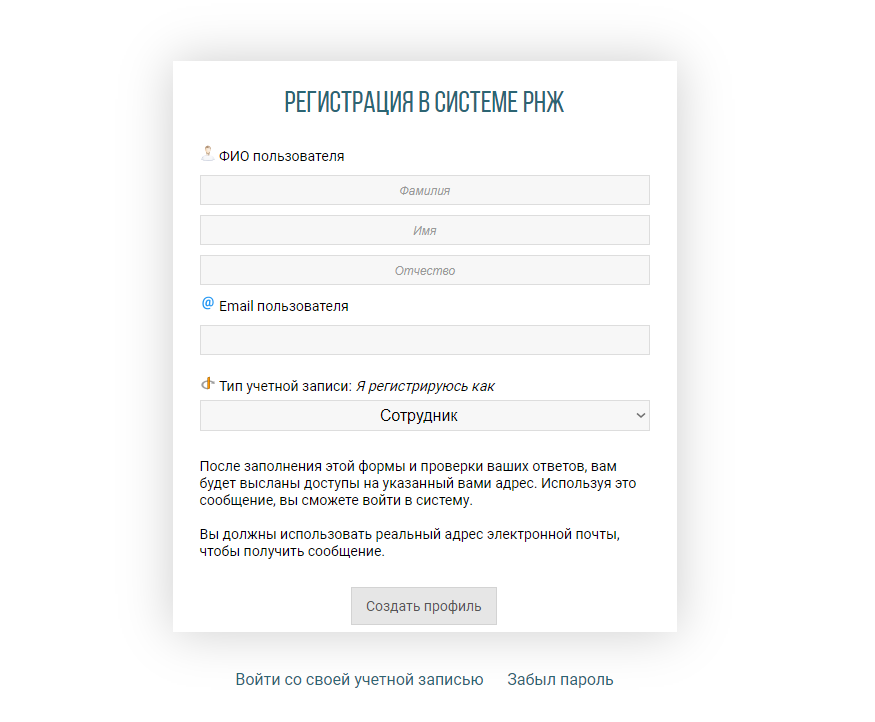 Рисунок 2 – Регистрация в публичной частиДля создания аккаунта - необходимо ввести личные данные и электронную почту, к которой будет привязан профиль, а также указать тип учетной записи (в качестве кого происходит регистрация). После авторизации пользователю открывается интерфейс главной страницы (рис. 3). Количество кнопок и доступных функций панели ограничены выданными правами. 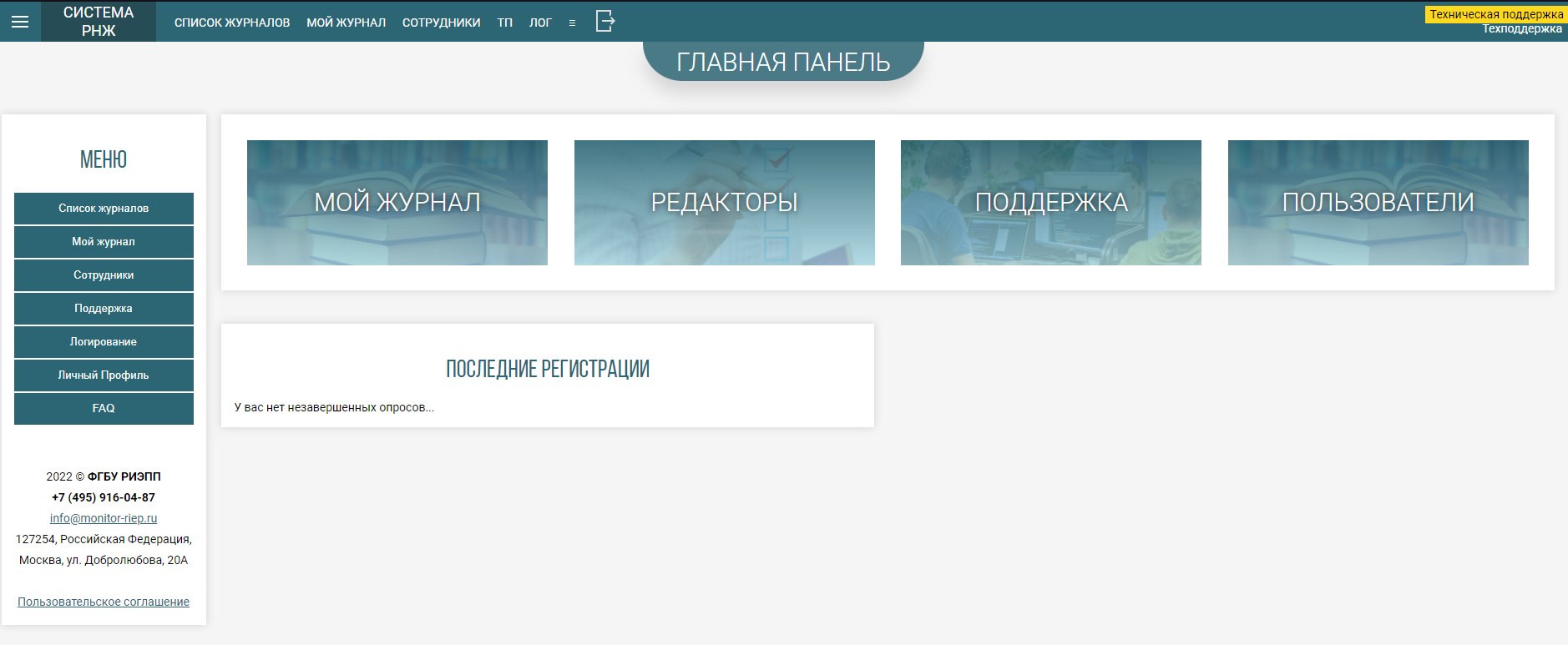 Рисунок 3 – Главная страницаДалее, необходимо провести привязку журнала к пользователю. Для этого необходимо сделать запрос в тех. поддержку: перейти в меню в раздел «Поддержка», далее «Создать обращение» (рис. 4). 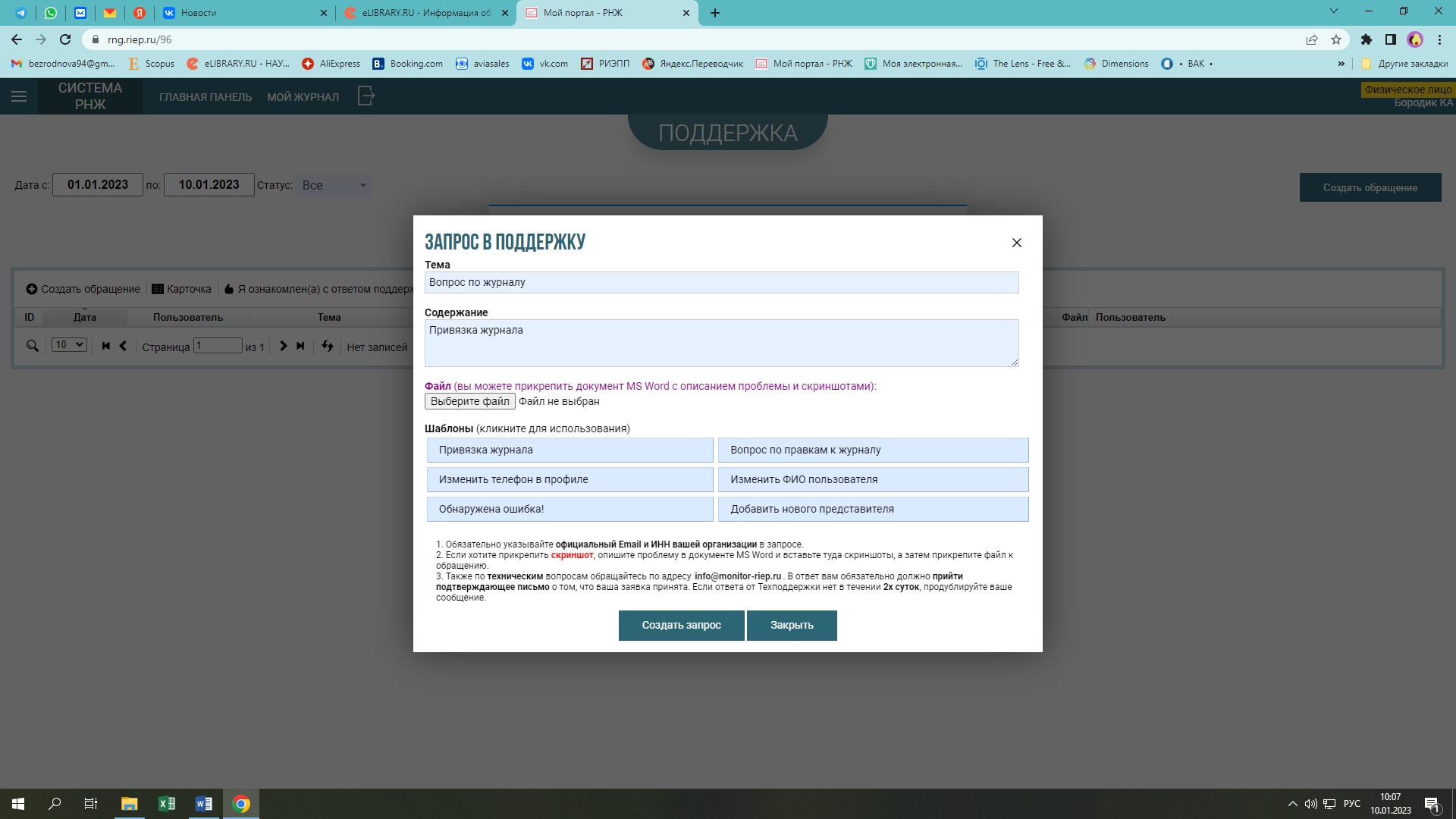 Рисунок 4 – Создание запроса в поддержкуВыберите шаблон «Привязка журнала» и напишите в графе «Содержание» название и ISSN журнала, который необходимо привязать. В дальнейшем, после одобрения заявки технической поддержкой при выборе пункта «Мой журнал» в интерфейсе будет отображаться привязанный журнал. В противном случае на экран выводится предупреждение об отсутствии связанных журналов.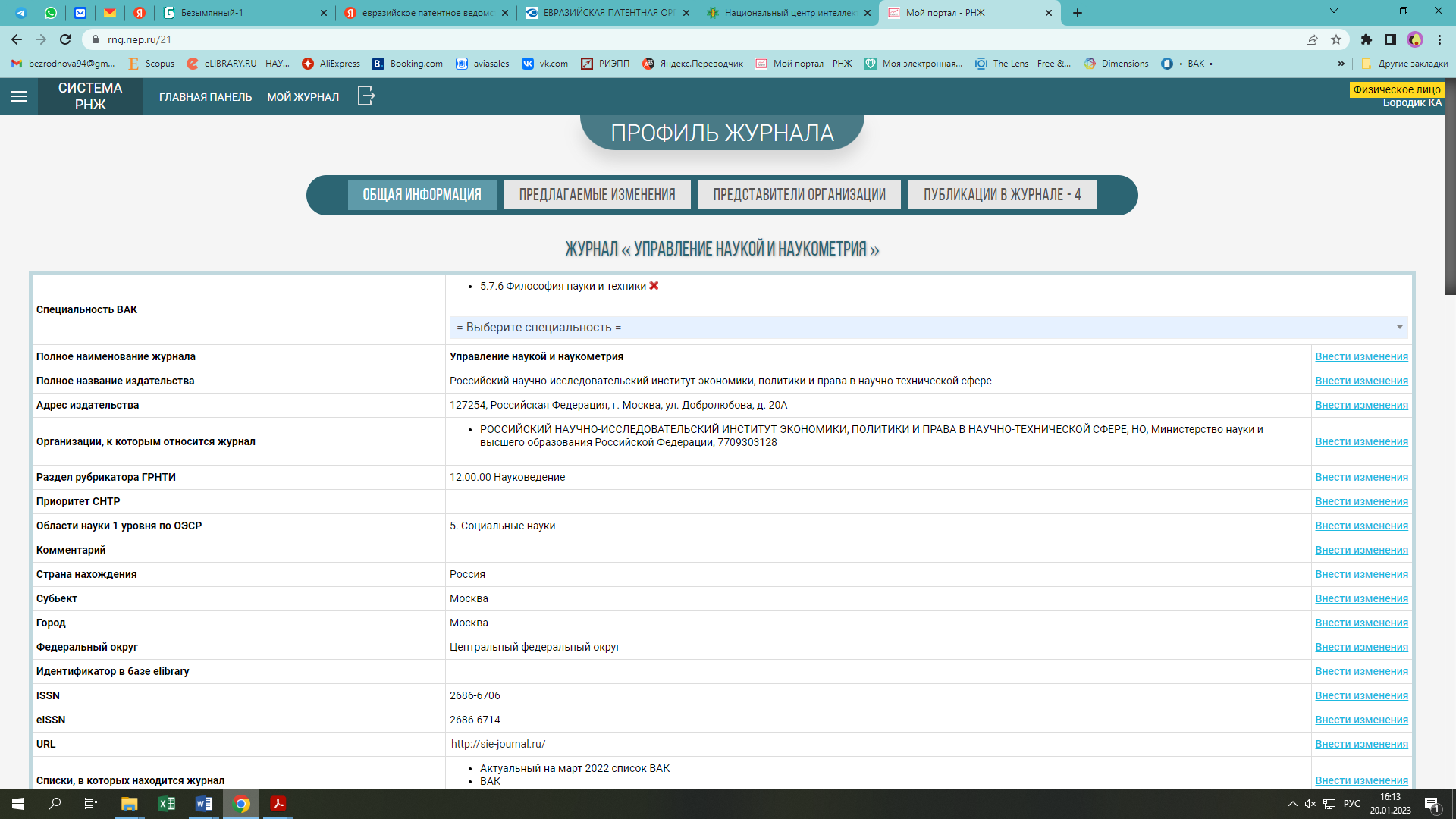 Рисунок 5 – Личный кабинет журналаПосле открытия профиля журнала (рис. 5) выводится информационный список с его данными, в пункты которых можно предложить внести свои корректировки. Для этого необходимо открыть окно «Предложить правку» (рис. 6), выбрав раздел «Внести изменения». Заявка подлежит рассмотрению модератором и в случае одобрения будет внесена вручную в профиль журнала. Помимо прочей информации, на главной странице журнала необходимо внести информацию о присвоенных журналу научных специальностям ВАК по новой номенклатуре (рисунок 6). 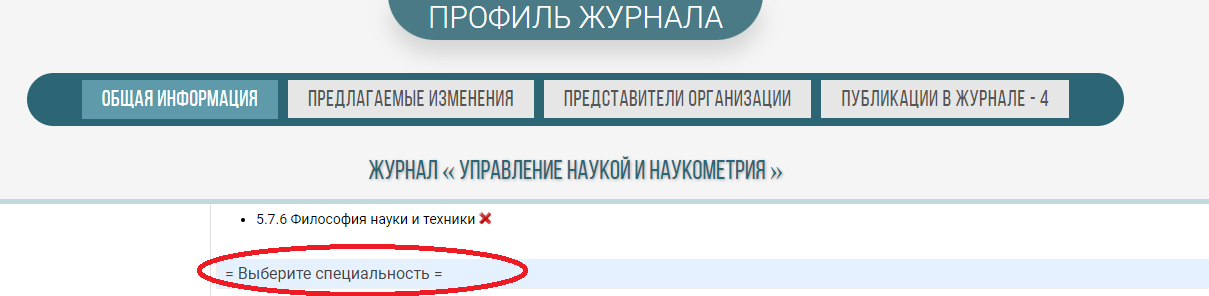 Рисунок 6 – Поле выбора научных специальностей ВАК журнала Приложение 2Инструкция по заполнению данных в личном кабинете на портале https://rng.riep.ru/ о статьях, опубликованных в журналеСтатьи загружаются путем размещения ссылки на сайт журнала с полным тестом статьи в разделе «Публикации в журнале». Размещаются данные о статьях, опубликованных в журнале в 2022 году. Для начала загрузки, необходимо выбрать «Добавить статью» (рисунок 1). 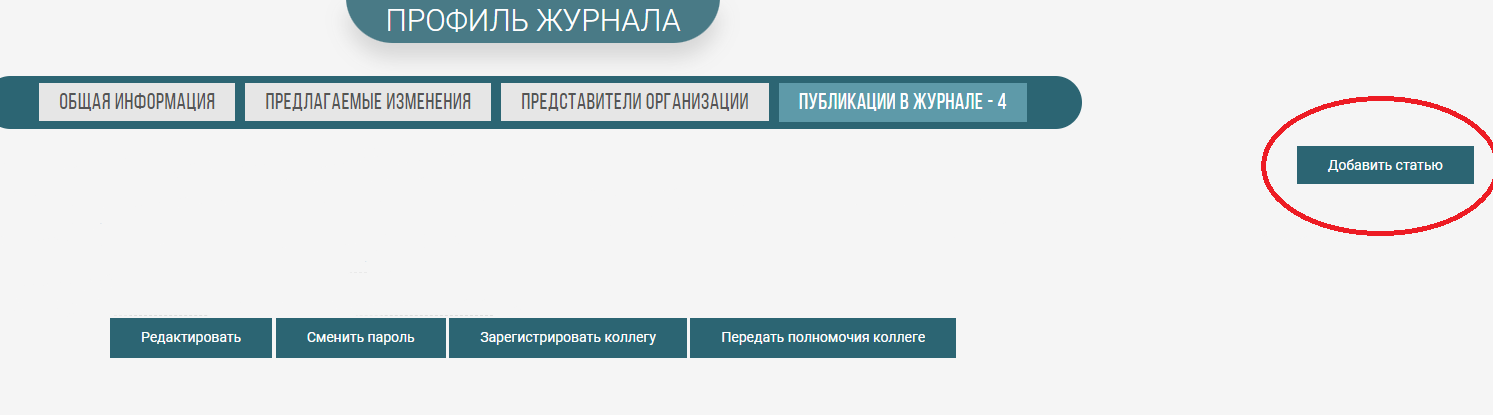 Рисунок 1 – Опция добавления статьиДобавление каждой статьи происходит отдельно: в появившемся диалоговом окне необходимо указать следующие данные:Название статьи;Аннотация статьи;Ключевые слова статьи;Научная специальность ВАК (по новой номенклатуре);УДК статьи;Выпуск (номер) журнала, в котором опубликована статья;DOI статьи (при наличии);Год публикации;Информация о финансировании статьи (при наличии);Ссылка на полный текст статьи. Форма для заполнения представлена на рисунке 2.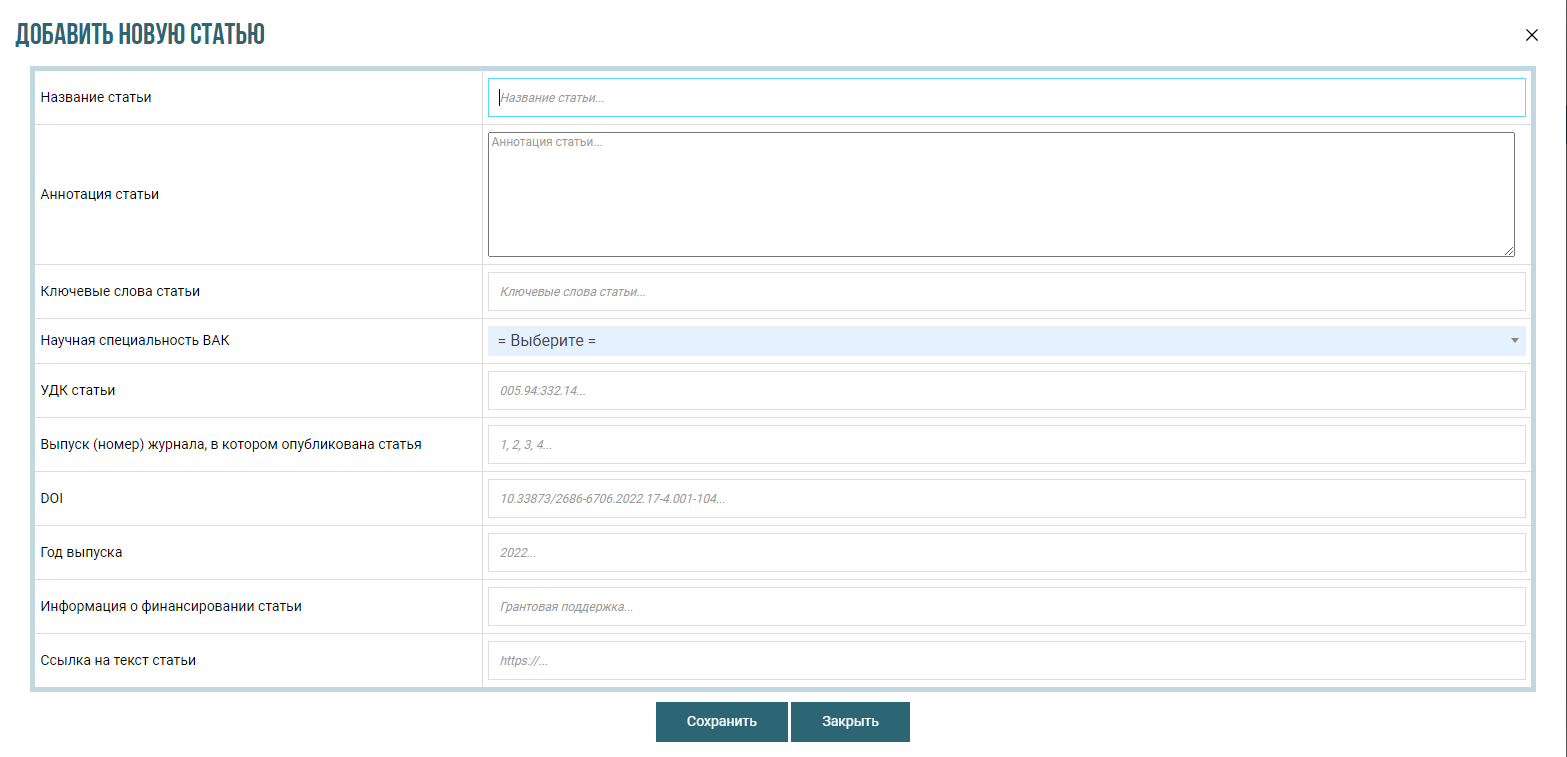 Рисунок 2 – Форма добавления информации о статьях в личном кабинете журналаПосле заполнения данной формы, необходимо сохранить карточку статьи и выбрать поле «Добавить автора» (рисунок 3).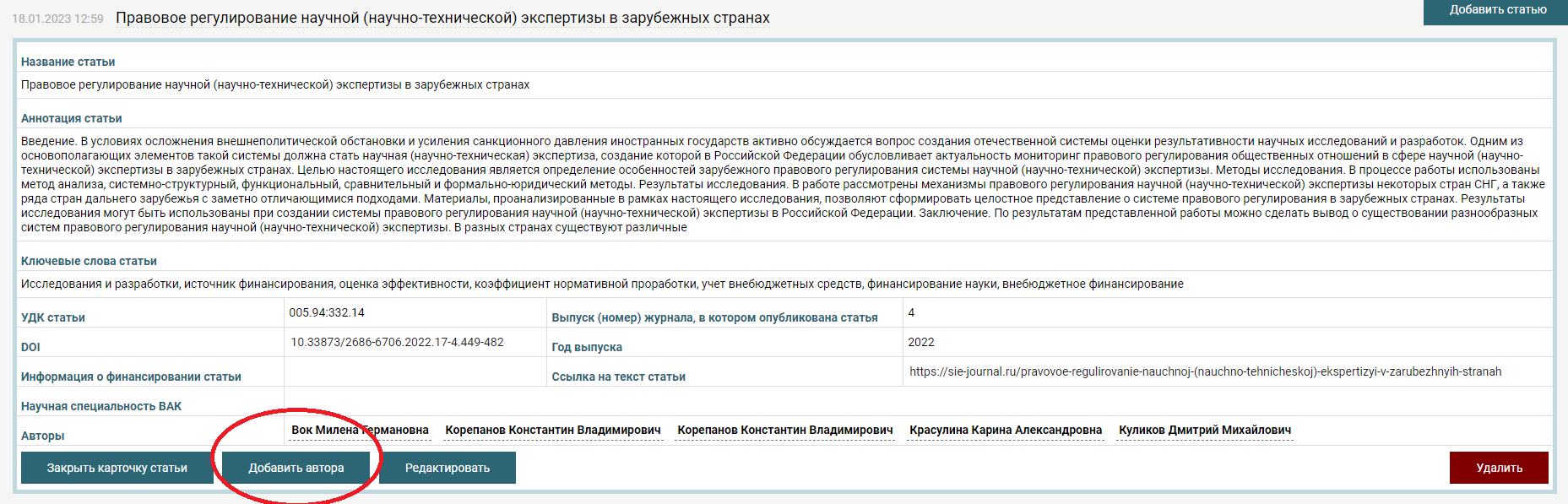 Рисунок 3 – Выбор опции добавления автораВ появившемся диалоговом окне необходимо заполнить сведения об авторе статьи (Рисунок 4):ФИО;Должность;Степень (при наличии);Послевузовское профессиональное образование (ППО); Организация;Город;Страна. 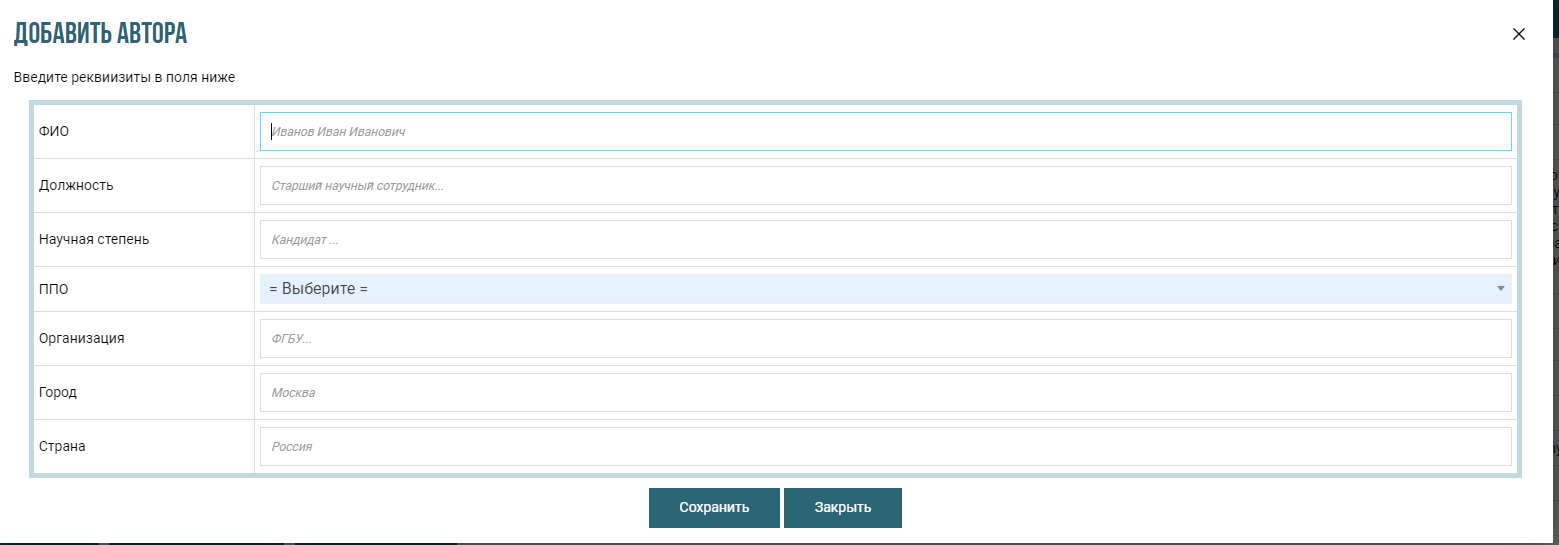 Рисунок 4 – Добавление информации об автореВ случае наличия нескольких авторов в статье, можно добавить их нужное количество раз, выбрав опцию «Добавить автора».